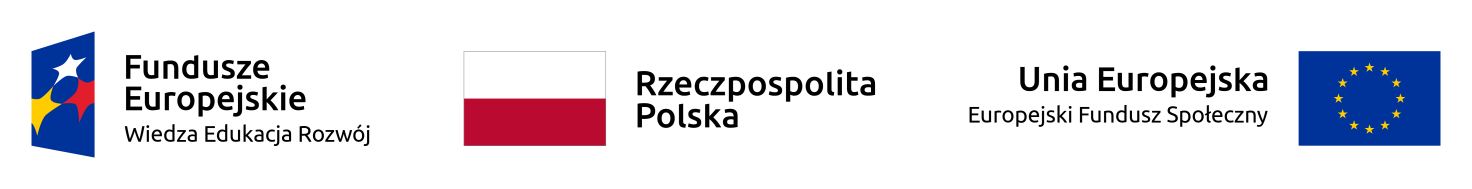 Świerczyniec, 13.12.2021r.PROTOKÓŁz przeprowadzonych konsultacji społecznych dotyczących wprowadzenia programu „Program Usług Społecznych w Gminie Bojszowy na lata 2022-2023”Cel przeprowadzenia konsultacji: uzyskanie opinii, wniosków i uwag mieszkańców gminy Bojszowy na temat przygotowanego projektu programu „Program Usług społecznych w Gminie Bojszowy na lata 2022-2023”Termin rozpoczęcia konsultacji: 3 grudnia 2021 rokuTermin zakończenia konsultacji: 10  grudnia 2021 rokuPrzebieg konsultacji:zarządzenie Nr 0050/116/2021 Wójta Gminy Bojszowy z dnia 2 grudnia 2021r.  w sprawie przeprowadzenia konsultacji społecznych dotyczących wprowadzenia programu „Program Usług społecznych w Gminie Bojszowy na lata 2022-2023 wraz z załącznikami  (ogłoszenie, formularz konsultacji)  upublicznione zostało w dniu 2 grudnia 2021r.:w  Biuletynie Informacji Publicznej Urzędu – https://bip.bojszowy.pl/pl/2926/23788/konsultacje-spoleczne-nr-1-221-w-sprawie-przeprowadzenia-konsultacji-spolecznych-dotyczacych-wprowadzenia-programu-%E2%80%9Eprogram-uslug-spolecznych-w-gminie-bojszowy-na-lata-222-223%E2%80%9D.htmlna stronie internetowej gminy Bojszowy – https://bojszowy.pl/urzad/konsultacje-spoleczne/na tablicy ogłoszeń Urzędu Gminy w Bojszowachogłoszenie w sprawie przeprowadzenia konsultacji (załącznik nr 1 do zarządzenia Nr 0050/116/2021 Wójta Gminy Bojszowy z dnia 2 grudnia 2021r.) zostało udostępnione do publicznego wglądu:w dniu 2 grudnia 2021r.:w  Biuletynie Informacji Publicznej Urzędu – https://bip.bojszowy.pl/pl/2926/23788/konsultacje-spoleczne-nr-1-221-w-sprawie-przeprowadzenia-konsultacji-spolecznych-dotyczacych-wprowadzenia-programu-%E2%80%9Eprogram-uslug-spolecznych-w-gminie-bojszowy-na-lata-222-223%E2%80%9D.htmlna stronie internetowej gminy Bojszowy – https://bojszowy.pl/urzad/konsultacje-spoleczne/na tablicy ogłoszeń w Urzędu Gminy Bojszowy, ul. Gaikowa 35, Bojszowy;w dniu 3 grudnia 2021r.na tablicy ogłoszeń w Centrum Usług Społecznych w Bojszowach, ul. Sierpowa 38, Świerczyniec; na stronie internetowej CUS w Bojszowach – zakładka „Aktualności” – https://cus.bojszowy.pl/blog/category/aktualnosci/formularz konsultacji społecznych programu „Program Usług Społecznych w Gminie Bojszowy ma lata 2022-2023” został udostępniony:w dniu 2 grudnia 2021r.:w  Biuletynie Informacji Publicznej Urzędu – https://bip.bojszowy.pl/pl/2926/23788/konsultacje-spoleczne-nr-1-221-w-sprawie-przeprowadzenia-konsultacji-spolecznych-dotyczacych-wprowadzenia-programu-%E2%80%9Eprogram-uslug-spolecznych-w-gminie-bojszowy-na-lata-222-223%E2%80%9D.htmlna stronie internetowej gminy Bojszowy – https://bojszowy.pl/urzad/konsultacje-spoleczne/na stronie internetowej CUS w Bojszowach – zakładka „Aktualności”  -https://cus.bojszowy.pl/blog/category/aktualnosci/liczba otrzymanych formularzy konsultacji społecznych raportu z przeprowadzonego badania społecznego pn. „Diagnoza potrzeb i potencjału społeczności lokalnej w zakresie usług społecznych na terenie Gminy Bojszowy” realizowanego w ramach projektu pn. „Centrum Usług Społecznych w Gminie Bojszowy” współfinansowanego ze środków Europejskiego Funduszu Społecznego realizowanego w ramach Programu Operacyjnego Wiedza Edukacja Rozwój na lata 2014-2020 w formie:papierowej – 0elektronicznej - 1Liczba mieszkańców  uczestniczących w konsultacjach: 0 - w wyznaczonym  terminie konsultacji mieszkańcy  Gminy  Bojszowy nie zgłosili żadnych  opinii, wniosków i uwag do programu „Program Usług Społecznych w Gminie Bojszowy na lata 2022-2023”.Wynik konsultacji:W terminie wyznaczonym do przeprowadzenia konsultacji nie wpłynęły uwagi  do projektu programu „Program Usług Społecznych w Gminie Bojszowy na lata 2022-2023”.W oryginale podpis:Wójt Gminy BojszowyAdam Duczmal